Gibbs Lake 4-H Challenge Course (GLCC)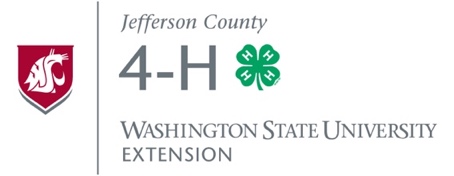 GROUP REGISTRATION AND PRE-EVENT PROCESSGROUP LEADER: KEEP A COPY OF THIS FORM/INSTRUCTIONSSTEP 1: Assess Your Group’s Interest & ReadinessUsing the GLCC brochure and online information at http://extension.wsu.edu/jefferson/youth/gibbs_lake_challenge/, please take time to gauge the interest of potential participants.  It is important that participants willingly choose to engage in any 4-H Challenge program.  STEP 2: Intake Please fill out the following form and then contact the WSU Extension Jefferson County Director, Cliff Moore (360-379-5610 x202), to discuss these details and costs.STEP 3: Coordinate with Participants and/or Parents/GuardiansEmail this link http://extension.wsu.edu/jefferson/youth/gibbs_lake_challenge/ Ask Participants and Parents/Guardians to read over the information on this page to familiarize themselves with the CourseAsk Participants and Parents/Guardians to download and complete:The “GLCC Health & Authorization Form” – PARTICIPANTS WILL NOT BE ALLOWED TO PARTICIPATE ON THE COURSE WITHOUT THIS COMPLETED, SIGNED FORMThe “GLCC Personal Clothing & Equipment List”At least TWO weeks prior to your event, collect completed GLCC Health & Authorization Forms from EVERY PARTICIPANTCoordinate participants’ transportation and food needs STEP 4: Final DetailsAt least ONE week prior to your event, return all GLCC Health & Authorization Forms to the WSU Extension Office, in person or by mail: 121 Oak Bay Rd., Port Hadlock, WA 98339At least ONE week prior to your event, call WSU Extension 360-379-5610 x202 to review:Participant numbersGroup arrival and departure times and general scheduleSpecial needs/accommodations Group goalsFacilitators Costs and paymentAny remaining questions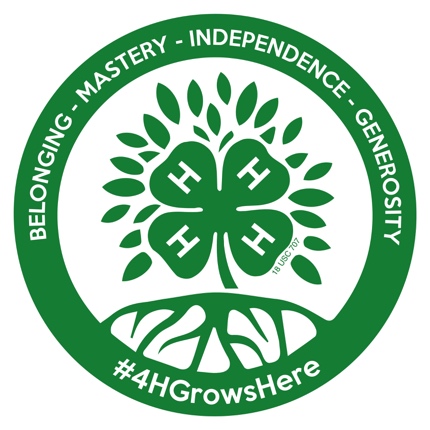 We look forward to seeing your group on the 4-H Challenge Course at Gibbs Lake Park!Name of group: 4-H group? 
Y___ N___Group leader contact information name, email, & phone#:Dates interested in facilitated event at GLCC: (please list several options)Preferred time and duration of event:# of youth participants expected & their age range:Any enrolled 4-H member(s)? 
#Y___ #N___# of adult participants expected:(please count only the adults who will actively participate on the Course)Any enrolled 4-H leader(s)?2 
#Y___ #N___Are you requesting an on-site portable restroom? (Est. cost: $160)Please mention any group and/or participant special needs for which planners may need to arrange accommodations: Group’s goals/hopes for facilitated event at GLCC (e.g., peer-group teambuilding, adult-youth teambuilding, improved communication, etc.):Other group information that you would like the event planners and facilitator(s) to know: